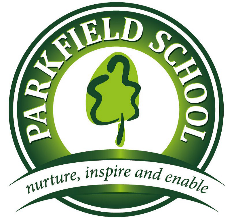  Year 3: Ash & Oak Year 4: HollySpring Term 2 Newsletter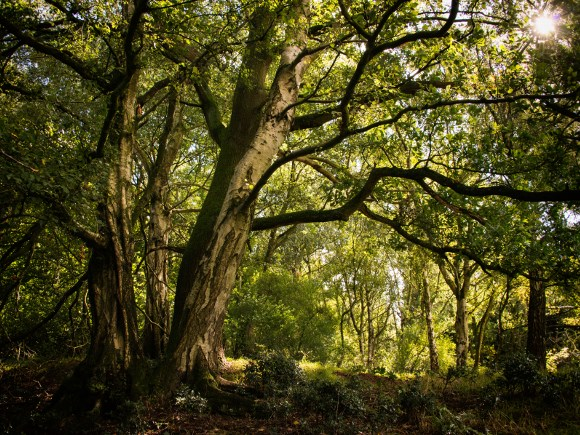 Literacy:This Spring term, the children will be reading: Flat Stanley. We will discuss and explore the different characters and settings in this story, create story maps, and then use this story as a model to write our own fictional story.We will also practise to identify and use: vowels and consonants, conjunctions, main and subordinate clauses, powerful verbs, adverbs, adjectives, prepositions, the present perfect form of verbs and inverted commas.Numeracy:In Year 3 the children will be discussing: Measurement: Length and Perimeter. The children will learn to: measure a length, measure equivalent lengths (in m, cm and mm), compare lengths, add and subtract lengths, measure and calculate a perimeter. The children will also learn about Number: Fractions.  Here we will discuss: unit and non-unit fractions, making a whole, count in tenths, look at tenths as decimals, fractions on a number line, and fractions of a set of objects.In Year 4 the children will be looking at :Times tables will include: 1,2,3,4, 5 and 8. Recall multiplication and division facts.Topic: Light.In this topic we will discuss: Light. We will   discuss the different sources of light, how light travels, how and why shadows are made, how and why they change size, reflection and reflective surfaces, and how to stay safe in the sun. RE:The theme in RE in Spring 2 we will be discussing will be: Easter and Forgiveness. We will be looking at the key events in the Easter Story and understand why Jesus’ crucifixion symbolizes hope for Christians. Other information:Maths homework is sent home on a Monday, and Literacy homework is sent home on a Wednesday. New spellings are sent home on a Monday, and they are to be tested the following Monday. Children can log in and use their Times Tables Rock Stars accounts to practice their times tables. Things to remember:Ash have P.E. on Wednesdays (Week 1) and Tuesdays (Week 2).Oak have P.E. on Wednesdays (for both Week 1 and 2).Holly have P.E. on Tuesdays (Week 1) and Wednesdays (Week 2).We endeavour to change home reading books as often as possible so a little note or a signature in their home reading record would be really appreciated.